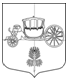 ВНУТРИГОРОДСКОЕ МУНИЦИПАЛЬНОЕ ОБРАЗОВАНИЕ ГОРОДА ФЕДЕРАЛЬНОГО ЗНАЧЕНИЯ САНКТ-ПЕТЕРБУРГА МУНИЦИПАЛЬНЫЙ ОКРУГ СОСНОВАЯ ПОЛЯНАМЕСТНАЯ АДМИНИСТРАЦИЯП О С Т А Н О В Л Е Н И Е «О внесении изменений в Приложения к Постановлению Местной администрации от 24.10.2023 №1-41 «Об утверждении муниципальной программы внутригородского муниципального образования города федерального значения Санкт-Петербурга муниципальный округ Сосновая Поляна на 2024-2026 год «Охрана окружающей среды»В соответствии с Бюджетным кодексом Российской Федерации, Федеральным законом от 06.10.2003 №131-ФЗ «Об общих принципах организации местного самоуправления в Российской Федерации», Законом Санкт-Петербурга от 23.09.2009 № 420-79 «Об организации местного самоуправления                                    в Санкт-Петербурге», Уставом внутригородского муниципального образования города федерального значения Санкт-Петербурга муниципальный округ Сосновая Поляна:ПОСТАНОВЛЯЮ:Внести изменения в Приложения к Постановлению Местной администрации Постановлению                        от 24.10.2023 г. №1-41 «Об утверждении муниципальной программы внутригородского муниципального образования города федерального значения Санкт-Петербурга муниципальный округ Сосновая Поляна на 2024-2026 год» «Охрана окружающей среды».Изложить Приложение №1 «Муниципальная программа мероприятий, направленных на решение вопроса местного значения «Охрана окружающей среды» на 2024 год и плановый период 2025                и 2026 годов, согласно Приложению №1 к настоящему Постановлению.Изложить Приложение №2 Перечень основных мероприятий муниципальной программы на 2024 год и плановый период 2025 и 2026 годов «Охрана окружающей среды», согласно Приложению №2 к настоящему Постановлению.Постановление вступает в силу с момента его подписания.Контроль исполнения настоящего Постановления оставляю за собой.Глава Местной администрации					МО Сосновая Поляна								            М.З. БабаевПриложение № 1к Постановлению № 1-11от 22 марта 2024 г.ВНУТРИГОРОДСКОЕ МУНИЦИПАЛЬНОЕ ОБРАЗОВАНИЕ ГОРОДА ФЕДЕРАЛЬНОГО ЗНАЧЕНИЯ САНКТ-ПЕТЕРБУРГА МУНИЦИПАЛЬНЫЙ ОКРУГ СОСНОВАЯ ПОЛЯНАМУНИЦИПАЛЬНАЯ ПРОГРАММА мероприятий, направленных на решение вопроса местного значения«Охрана окружающей среды» (наименование программы)на 2024 год и плановый период 2025 и 2026 годов.КБК (939 0605 41000 00171 240) «Участие в мероприятиях по охране окружающей среды в границах внутригородского муниципального образования города федерального значения Санкт-Петербурга муниципальный округ Сосновая Поляна»(939 0605 41000 00172 240) «Осуществление экологического просвещения, а также организация экологического воспитания и формирование экологической культуры в области обращения с твердыми коммунальными отходами»ПАСПОРТ муниципальной программы «Охрана окружающей среды»(наименование программы)на 2024 год и плановый период 2025 и 2026 годов.ХАРАКТЕРИСТИКА ТЕКУЩЕГО СОСТОЯНИЯ, ПЕРЕЧЕНЬ ОСНОВНЫХ ПРОБЛЕМ И ОБОСНОВАНИЕ НЕОБХОДИМОСТИ ИХ РЕШЕНИЯ*данные на 2024, 2025, 2026 год по численности населения указаны исходя из расчетной динамики прироста населения с 2014 по 2023 год.Текущее состояние: проблема глобального экологического кризиса – то, что тревожит все человечество. Экологическая ситуация требует постоянного мониторинга и ответственного отношения.Основные проблемы в сфере реализации муниципальной программы: к таким проблемам необходимо отнести инерционность общества, отсутствие общей системной экологической культуры у части населения.Для целей повышение культуры населения внутригородского муниципального образования города федерального значения Санкт-Петербурга муниципальный округ Сосновая Поляна в области охраны окружающей среды, а также экологическое просвещение, организация экологического воспитания и формирования экологической культуры в области обращения с твердыми коммунальными отходами необходимо реализовывать профилактические, информационно-просветительские мероприятия.МЕХАНИЗМ РЕАЛИЗАЦИИ ПРОГРАММЫ И КОНТРОЛЬ ЗА ХОДОМ ИСПОЛНЕНИЯМероприятия Программы реализуются за счет ресурсов Местной администрация 
МО Сосновая Поляна и посредством заключения Муниципальных контрактов.Общий контроль за ходом исполнения программы осуществляет Глава Местной администрации МО Сосновая Поляна.Ответственным лицом, осуществляющим текущий контроль исполнения программы, является ведущий специалист общего отдела Богайчук Анастасия Викторовна.Приложение № 2к Постановлению № 1-11от 22 марта 2024 г.ПЕРЕЧЕНЬ ОСНОВНЫХ МЕРОПРИЯТИЙ МУНИЦИПАЛЬНОЙ ПРОГРАММЫ«Охрана окружающей среды»на очередной 2024 финансовый год и плановый период 2025 и 2026 годов.22 марта 2024 г.Санкт-Петербург№ 1-11№ п\пНаименованиеСодержание1Исполнитель программыОбщий отдел Местной администрации внутригородского муниципального образования города федерального значения Санкт-Петербурга муниципального округа Сосновая Поляна (далее – МО Сосновая Поляна)2Основание для разработки ПрограммыКонституция Российской Федерации; Федеральный закон от 06.10.2003 №131-ФЗ «Об общих принципах организации местного самоуправления в Российской Федерации»; Федеральный закон от 10.01.2002 №7-ФЗ «Об охране окружающей среды»; Закон Санкт-Петербурга от 23.09.2009 №420-79 «Об организации местного самоуправления в Санкт-Петербурге»;Устав внутригородского муниципального образования города федерального значения Санкт-Петербурга муниципальный округ Сосновая Поляна.3Цель программыПовышение культуры населения внутригородского муниципального образования города федерального значения Санкт-Петербурга муниципальный округ Сосновая Поляна в области охраны окружающей среды, а также экологическое просвещение, организация экологического воспитания и формирования экологической культуры в области обращения с твердыми коммунальными отходами.4Задачи программы1. Сбор и обмен информацией с исполнительными органами государственной власти Санкт-Петербурга, Красносельского района 
Санкт-Петербурга, территории МО Сосновая Поляна;2. Сбор и подготовка материалов для дальнейшего размещения в местных СМИ МО Сосновая Поляна об охране окружающей среды;3. Создание условий для воспитания населения МО Сосновая Поляна
в возрасте от 3-х лет в области охраны окружающей среды;4. Создание условий для обеспечения и поддержания чистоты
на территории МО Сосновая Поляна.5Объем и источник финансированияМестный бюджет на 2024 и плановый период 2025 и 2026 годов.Всего (тыс.руб.) 2747,0 т.р. В том числе:2024 год: 879,0 тыс. руб.2025 год: 918,0 тыс. руб.2026 год: 950,0 тыс. руб.6Сроки реализации Программы2024 и плановый период 2025 и 2026 годов7Ожидаемые результаты реализации муниципальной программы (целевые показатели)№ п\пПоказатель2024*2025*2026*1Число жителей71 18973 38875 5882Количество мероприятий2119193Количество участников мероприятий 5303603604Сумма средств местного бюджета, направленная
на реализацию мероприятий программы879000918000950000№ п\пОписание программных мероприятийСрок исполненияОбоснование бюджетных ассигнований202420242024202420252025202520252026202620262026№ п\пОписание программных мероприятийСрок исполненияОбоснование бюджетных ассигнованийкол-во мероприятийкол-во участниковобъем финансирования (т.руб)стоимость за ед. мероприятия(т.руб)кол-вомероприятий.планкол-во участников. планобъем финансирования, план. (т.руб)стоимость за ед. мероприятия(т.руб)кол-во мероприятий. планкол-во участников. планобъем финансирования, план. (т.руб)стоимость за ед. мероприятия(т.руб)КБК 939 0605 41000 00171 240  «Участие в мероприятиях по охране окружающей среды в границах внутригородского муниципального образования города федерального значения Санкт-Петербурга муниципальный округ Сосновая Поляна»КБК 939 0605 41000 00171 240  «Участие в мероприятиях по охране окружающей среды в границах внутригородского муниципального образования города федерального значения Санкт-Петербурга муниципальный округ Сосновая Поляна»КБК 939 0605 41000 00171 240  «Участие в мероприятиях по охране окружающей среды в границах внутригородского муниципального образования города федерального значения Санкт-Петербурга муниципальный округ Сосновая Поляна»КБК 939 0605 41000 00171 240  «Участие в мероприятиях по охране окружающей среды в границах внутригородского муниципального образования города федерального значения Санкт-Петербурга муниципальный округ Сосновая Поляна»КБК 939 0605 41000 00171 240  «Участие в мероприятиях по охране окружающей среды в границах внутригородского муниципального образования города федерального значения Санкт-Петербурга муниципальный округ Сосновая Поляна»КБК 939 0605 41000 00171 240  «Участие в мероприятиях по охране окружающей среды в границах внутригородского муниципального образования города федерального значения Санкт-Петербурга муниципальный округ Сосновая Поляна»КБК 939 0605 41000 00171 240  «Участие в мероприятиях по охране окружающей среды в границах внутригородского муниципального образования города федерального значения Санкт-Петербурга муниципальный округ Сосновая Поляна»КБК 939 0605 41000 00171 240  «Участие в мероприятиях по охране окружающей среды в границах внутригородского муниципального образования города федерального значения Санкт-Петербурга муниципальный округ Сосновая Поляна»КБК 939 0605 41000 00171 240  «Участие в мероприятиях по охране окружающей среды в границах внутригородского муниципального образования города федерального значения Санкт-Петербурга муниципальный округ Сосновая Поляна»КБК 939 0605 41000 00171 240  «Участие в мероприятиях по охране окружающей среды в границах внутригородского муниципального образования города федерального значения Санкт-Петербурга муниципальный округ Сосновая Поляна»КБК 939 0605 41000 00171 240  «Участие в мероприятиях по охране окружающей среды в границах внутригородского муниципального образования города федерального значения Санкт-Петербурга муниципальный округ Сосновая Поляна»КБК 939 0605 41000 00171 240  «Участие в мероприятиях по охране окружающей среды в границах внутригородского муниципального образования города федерального значения Санкт-Петербурга муниципальный округ Сосновая Поляна»КБК 939 0605 41000 00171 240  «Участие в мероприятиях по охране окружающей среды в границах внутригородского муниципального образования города федерального значения Санкт-Петербурга муниципальный округ Сосновая Поляна»КБК 939 0605 41000 00171 240  «Участие в мероприятиях по охране окружающей среды в границах внутригородского муниципального образования города федерального значения Санкт-Петербурга муниципальный округ Сосновая Поляна»КБК 939 0605 41000 00171 240  «Участие в мероприятиях по охране окружающей среды в границах внутригородского муниципального образования города федерального значения Санкт-Петербурга муниципальный округ Сосновая Поляна»КБК 939 0605 41000 00171 240  «Участие в мероприятиях по охране окружающей среды в границах внутригородского муниципального образования города федерального значения Санкт-Петербурга муниципальный округ Сосновая Поляна»1Организация и проведение мероприятия «Елки нет!»январьпредварит смета----2не огранич120,060,02не огранич126,063,02Организация и проведение эколого-просветительских мероприятий для жителей МО Сосновая Поляна2-4 кварталпредварит смета10200215,017,06120108,018,06120114,019,03Организация конференции на тему «Чистое сегодня, здоровое завтра» среди жителей МО Сосновая Поляна3-4 кварталпредварит смета150100,0100,0130105,0105,01301101104Организация и проведение фотоконкурса «Самый красивый округ»2-3 кварталпредварит смета170100,0100,0120105,0105,0120110,0110,05Организация конкурса «Лучшая придомовая территория МО Сосновая Поляна» для жителей МО Сосновая Поляна3 кварталпредварит смета130189,0189,0110195,0195,0110200,0200,06Организация станционной игры «Зеленая тропа» для жителей МО Сосновая Поляна3 кварталпредварит смета1180275,0275,01180285,0285,01180290,0290,0КБК 939 0605 41000 00172 240 «Осуществление экологического просвещения, а также организация экологического воспитания и формирование экологической культуры в области обращения с твердыми коммунальными отходами»КБК 939 0605 41000 00172 240 «Осуществление экологического просвещения, а также организация экологического воспитания и формирование экологической культуры в области обращения с твердыми коммунальными отходами»КБК 939 0605 41000 00172 240 «Осуществление экологического просвещения, а также организация экологического воспитания и формирование экологической культуры в области обращения с твердыми коммунальными отходами»КБК 939 0605 41000 00172 240 «Осуществление экологического просвещения, а также организация экологического воспитания и формирование экологической культуры в области обращения с твердыми коммунальными отходами»КБК 939 0605 41000 00172 240 «Осуществление экологического просвещения, а также организация экологического воспитания и формирование экологической культуры в области обращения с твердыми коммунальными отходами»КБК 939 0605 41000 00172 240 «Осуществление экологического просвещения, а также организация экологического воспитания и формирование экологической культуры в области обращения с твердыми коммунальными отходами»КБК 939 0605 41000 00172 240 «Осуществление экологического просвещения, а также организация экологического воспитания и формирование экологической культуры в области обращения с твердыми коммунальными отходами»КБК 939 0605 41000 00172 240 «Осуществление экологического просвещения, а также организация экологического воспитания и формирование экологической культуры в области обращения с твердыми коммунальными отходами»КБК 939 0605 41000 00172 240 «Осуществление экологического просвещения, а также организация экологического воспитания и формирование экологической культуры в области обращения с твердыми коммунальными отходами»КБК 939 0605 41000 00172 240 «Осуществление экологического просвещения, а также организация экологического воспитания и формирование экологической культуры в области обращения с твердыми коммунальными отходами»КБК 939 0605 41000 00172 240 «Осуществление экологического просвещения, а также организация экологического воспитания и формирование экологической культуры в области обращения с твердыми коммунальными отходами»КБК 939 0605 41000 00172 240 «Осуществление экологического просвещения, а также организация экологического воспитания и формирование экологической культуры в области обращения с твердыми коммунальными отходами»КБК 939 0605 41000 00172 240 «Осуществление экологического просвещения, а также организация экологического воспитания и формирование экологической культуры в области обращения с твердыми коммунальными отходами»КБК 939 0605 41000 00172 240 «Осуществление экологического просвещения, а также организация экологического воспитания и формирование экологической культуры в области обращения с твердыми коммунальными отходами»КБК 939 0605 41000 00172 240 «Осуществление экологического просвещения, а также организация экологического воспитания и формирование экологической культуры в области обращения с твердыми коммунальными отходами»КБК 939 0605 41000 00172 240 «Осуществление экологического просвещения, а также организация экологического воспитания и формирование экологической культуры в области обращения с твердыми коммунальными отходами»7Взаимодействие с органами государственной власти Санкт-Петербурга, правоохранительными органами, прокуратурой, иными организациями в сфере охраны окружающей средыв соответствии с законами Санкт-Петербурга1-4 кварталФинансир. не треб1-Финансир. не требуется-1-Финансир. не треб-1-Финансир. не треб-8Размещение на официальном сайте и в местных печатных СМИ МО Сосновая Поляна публикаций и информационных материалов для населения на тему текущего состояния экологии, информации, направленной на повышение уровня культуры жителей МО Сосновая Поляна в сфере экологии, информации о мерах, направленных на сохранение благоприятной окружающей среды, поддержание ее качества и предотвращение ее загрязнения и о возможном негативном воздействии хозяйственной и иной деятельности на экологию1-4 кварталФинансир. не треб4-Финансир. не требуется-4-Финансир. не треб-4-Финансир. не треб-Участие в информировании населения МО Сосновая Поляна о проводимых в Санкт-Петербурге и на территории МО Сосновая Поляна мероприятиях по экологическому просвещению граждан1-4 кварталФинансир. не треб1-Финансир. не требуется-1-Финансир. не треб-1-Финансир. не треб-9Участие в информировании жителей МО Сосновая Поляна о празднике Всемирный день окружающей средыиюньФинансир. не треб1-Финансир. не требуется-1-Финансир. не треб-1-Финансир. не треб-ИТОГОИТОГО-21530879,019360918,019360950,0